Муниципальное образование «Ленинский муниципальный район»Еврейской автономной областиАдминистрацияОТДЕЛ ОБРАЗОВАНИЯПРИКАЗс.Ленинское18.12.2020г.                                                                                                                          № 220Об итогах муниципального этапаВсероссийской олимпиады школьников в  2020/2021 учебном году	На основании и в соответствии с Порядком проведения всероссийской олимпиады школьников (утверждено Приказом Министерства образования и науки РФ от 18 ноября 2013 года № 1252), приказом комитета образования ЕАО от 22.09.2020 года № 393 и Положения о проведении школьного и муниципального этапов Всероссийской  олимпиады школьников (Приказ отдела образования от 30.09.2020г. № 166), планом работы отдела образования с 11 ноября  по 16 декабря 2020 года на базе общеобразовательных учреждений,  состоялся муниципальный  этап Всероссийской олимпиады школьников   7 – 11 классов по математике, русскому языку, литературе, истории, обществознанию, праву, информатике, биологии, географии, химии, физике, английскому языку, экономике, экологии, технологии, физической культуре, основам безопасности жизнедеятельности, мировой художественной культуре.	По итогам муниципального этапа Всероссийской олимпиады школьниковПРИКАЗЫВАЮ:Утвердить результаты муниципального  этапа Всероссийской олимпиады школьников по математике, русскому языку, литературе, истории, обществознанию, праву, информатике, биологии, географии, химии, физике, английскому языку, экономике, экологии, технологии, физической культуре, основам безопасности жизнедеятельности, мировой художественной культуре.Отделу образования:Наградить дипломами победителей муниципального этапа Всероссийской олимпиады школьников:по праву:Бежакова Вячеслава, ученика 10 класса МКОУ СОШ с. Ленинское;Сунчелееву Валерию, ученицу 11 класса МКОУ СОШ с. Ленинское.по экономике:Маляренко Арину, ученицу 7 класса МКОУ СОШ с.Ленинское;Евсеева Евгения, ученика 9 класса МКОУ СОШ с. Ленинское;Путилову Марию, ученицу 10 класса МКОУ СОШ с. Ленинское;Асадову Сабину, ученицу 11 уласса МКОУ СОШ с. Ленинское.по основам безопасности жизнедеятельности: Клименко Ивана, ученика 7 класса МКОУ ООШ с. Новотроицкое;Шиганову Юлию, ученицу 9 класса МКОУ СОШ с. Ленинское;Чижеумова Динила, Ученика 10 класса МКОУ СОШ с. Ленинское;Джабиева Сеймура, ученика 10 класса МКОУ СОШ с. Ленинское;Плотникова Владислава, ученика 11 класса МКОУ СОШ с.Ленинское.по физической культуре:Плотникова Владислава, ученика 11 класса МКОУ СОШ с.Ленинское.по математике:Маляренко Арину, ученицу 7 класса МКОУ СОШ с. Ленинское.по биологии:Прудникова Антона, ученика 8 класса МКОУ СОШ с. Ленинское;Драчеву Карину, ученицу 10 класса МКОУ СОШ с. Биджан.по обществознанию:Маляренко Арину, ученицу 7 класса МКОУ СОШ с. Ленинское.по географии:Вязовик Викторию, ученицу 8 класса МКОУ СОШ с. Ленинское;Янченкова Александра, ученика 9 класса МКОУ СОШ с. Лазарево.по истории:Янченкова Александра, ученика 9 класса МКОУ СОШ с. Лазарево;Быкову Анастасию, ученицу  11 класса МКОУ СОШ с. Бабстово.   2.2. Наградить дипломами призеров муниципального тура Всероссийской олимпиады школьников:по русскому языку:Чередниченко Елизавету, ученицу 9 класса МКОУ СОШ с. Биджан;Сунчелееву Валерию, ученицу 11 класса МКОУ СОШ с. Ленинское.по литературе:Чередниченко Елизавету, ученицу 9 класса МКОУ СОШ с. Биджан;по истории:Сунчелееву Валерию, ученицу 11 класса МКОУ СОШ с. Ленинское.Батищеву Викторию. ученицу 10 класса МКОУ СОШ с. Лазарево.по географии:Прудникова Антона, ученика 8 класса МКОУ СОШ с. Ленинское;Калимулина Олега, ученика 11 класса МКОУ СОШ с. Лазарево.по физической культуре:Мордасова Никиту, ученика 8 класса МКОУ СОШ с. Ленинское;Чижеумова Данила, ученика 10 класса МКОУ СОШ с. Ленинское;Джабиева Сеймура, ученика 10 класса МКОУ СОШ с. Ленинское;Перевозчикову Анну, ученицу 10 класса МКОУ СОШ с. Ленинскоепо математике:Дедю Ивана, ученика 7 класса МКОУ СОШ с. Дежнево;Фролову Виталину, ученицу 7 класса МКОУ СОШ с. Ленинское.по обществознанию:Музыченко Андрея, ученика 7 класса МКОУ СОШ с. Ленинское;Храмцову Марию, ученицу 7 класса МКОУ СОШ с. Ленинское;Фиголь Викторию, ученицу 8 класса МКОУ СОШ с. Ленинское;Димову Полину, ученицу 9 класса МКОУ СОШ с. Ленинское;Путилову Марию, ученицу 10 класса МКОУ СОШ с. Ленинское;Бежакова Вячеслава, ученика 10 класса МКОУ СОШ с. Ленинское;Сунчелееву Валерию, ученицу 11 класса МКОУ СОШ с. Ленинское.по биологии:Вязовик Викторию, ученицу 8 класса МКОУ СОШ с. Ленинское;Смелянского Алексея, ученика 10 класса МКОУ СОШ с. Ленинское.по праву:Путилову Марию, ученицу 10 класса МКОУ СОШ с. Ленинское;по ОБЖ:Ветрова Александра, ученика 9 класса МКОУ СОШ с. Дежнево;Ярош Владимира, ученика 9 класса МКОУ СОШ с. Дежнево;Гурова Сергея, ученика 10 класса МКОУ СОШ с. Бабстово;Орехову Александру, ученицу 11 класса МКОУ СОШ с. Ленинское;Губанова Егора, ученика 11 класса МКОУ СОШ с. Биджан.по экономикеМузыченко Андрея, ученика 7 класса МКОУ СОШ с. Ленинское;Лозовик Владислава, ученика 7 класса МКОУ СОШ с. Ленинское;Фалькович Андрея, ученика 9 класса МКОУ СОШ с. Ленинское;Гриб Константина, ученика 9 класса МКОУ СОШ с. Ленинское;Бежакова Вячеслава, ученика 10 класса МКОУ СОШ с. Ленинское;по экологии:Попову Анастасию, ученицу 7 класса МКОУ СОШ с. Бабстово.2.3. Наградить дипломами учителей, подготовивших победителей и  призеров муниципального этапа Всероссийской олимпиады школьников:Дорожинскую Е.В., учителю русского языка и литературы МКОУ СОШ с.Биджан;Ермошину Т.А., учителю математики МКОУ СОШ с.Ленинское;Чабунину А.С., учителю географии и  биологии МКОУ СОШ с.Ленинское;Беляеву Г.В., учителю географии МКОУ СОШ с. Лазарево;Мишенкову С.С., учителю истории и обществознания МКОУ СОШ с.Ленинское;Мазур Н.Т., учителю истории МКОУ СОШ с. Лазарево;Гончарову О.А., учителю истории,  обществознания и права МКОУ СОШ с. Ленинское;Прусак Е.В., учителю истории МКОУ СОШ с. Лазарево;Вязовик Н.Ф., учителю экономики МКОУ СОШ с.Ленинское;Якименко Ю.П., учителю физической культуры МКОУ СОШ с.Ленинское;Шмакова С.В., учителю физической культуры МКОУ СОШ с.Ленинское;Батвинкину В.Д., учителю физической культуры и ОБЖ МКОУ СОШ с.Ленинское;Гурову В.И., учителю ОБЖ МКОУ СОШ с. Бабстово;Домашенкину Л.Н., учителю биологии МКОУ СОШ с. Бабстово;Дадову В.В., учителю истории МКОУ СОШ с. Бабстово;Чередниченко Е.А., учителю биологии МКОУ СОШ с. Биджан;Дорожинского А.В., учителю ОБЖ МКОУ СОШ с. Биджан;Никифорову М.Н., учителю математики МКОУ СОШ с. Дежнево;Ветрову О.С.. учителю ОБЖ МКОУ СОШ с. Дежнево;Котову Е.А., учителю экономики МКОУ СОШ с. Ленинское;Кривошеева А.А., учителю ОБЖ МКОУ ООШ с. Новотроицкое Руководителям образовательных учреждений  Рассмотреть вопрос о поощрении из стимулирующего фонда учителей, подготовивших победителей и призеров муниципального этапа Всероссийской олимпиады школьников.Рассмотреть и проанализировать итоги муниципального  этапа Всероссийской олимпиады школьников в 2020-2021 учебном году.Информацию об исполнении п. 3.2 настоящего приказа направить в отдел образования не позднее 16.01.2020г.Директору МКУ РМК  4.1. Составить сводный анализ по итогам муниципального  этапа Всероссийской олимпиады школьников в 2020-2021 учебном году 4.2.   В срок не позднее 31.01.2021 года обеспечить представление информации указанной в п. 4.1 настоящего приказа на совещаниях, заседаниях методических объединений.5. Контроль  за исполнением приказа возложить на заместителя начальника отдела образования Богомолову Н.А.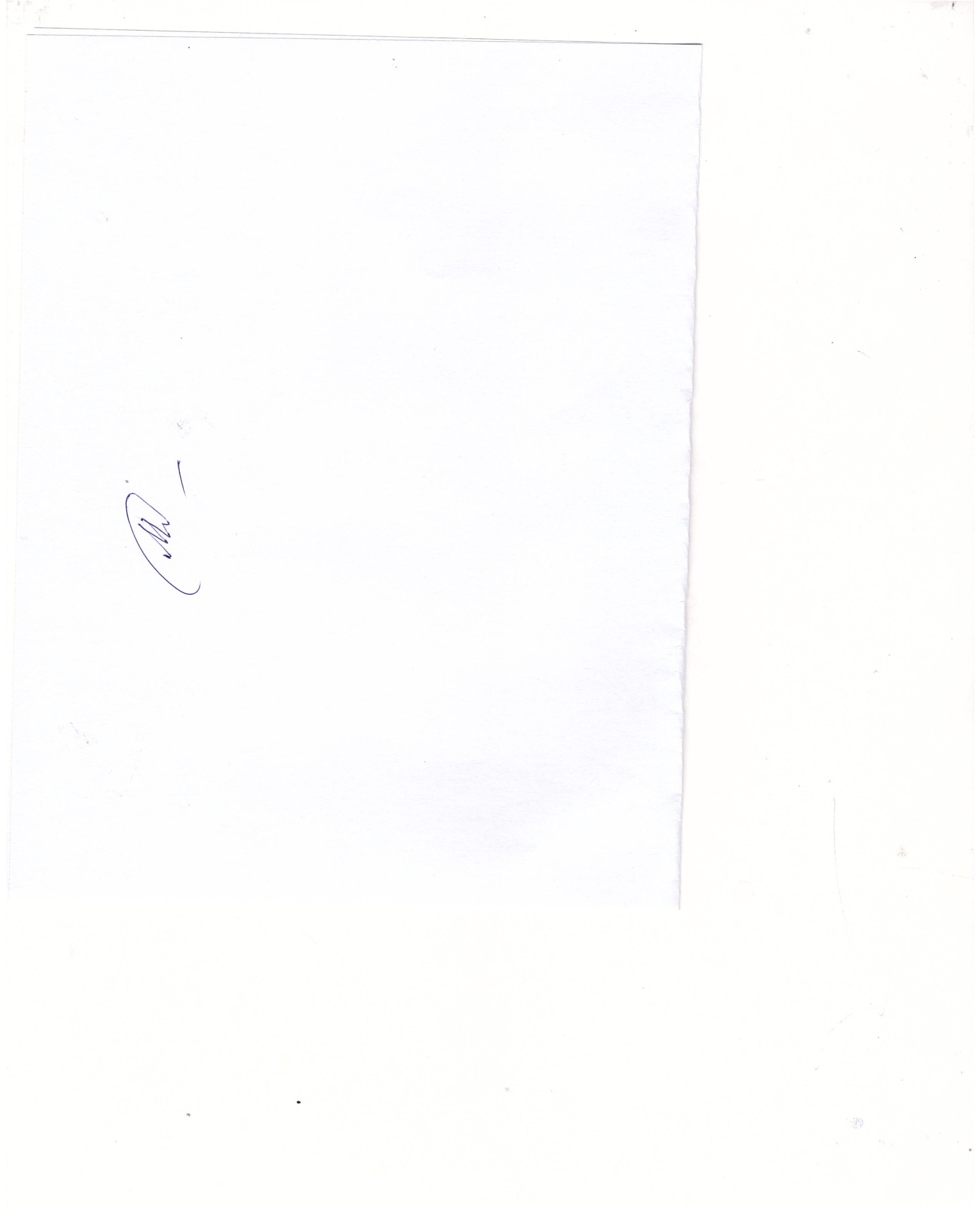  Начальник отдела  образования                                                                             А.С. Мудрик